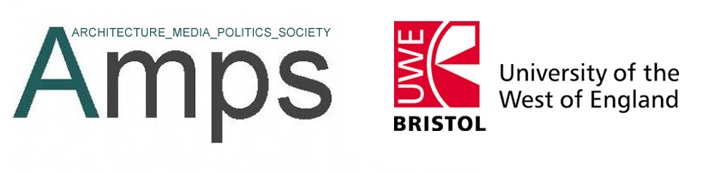 Health: The Design, Planning and Politics of How and Where We Live• Paper / Proposal Title: [Insert title here – Century Gothic Font only]• Format:Written paper / Presentation (in-person, skype or pre-recorded) [please indicate]• Author(s) Name: [Insert name here – Century Gothic Font only]• University or Company Affiliation: [Insert affiliation here – Century Gothic Font only]• Abstract (300 words): [Insert 300 word description  here – Century Gothic Font only / Justified both sides]• Author(s) Biography (200 words each): [Insert 200 biography  here – Century Gothic Font only / Justified both sides]• Email contact details:[Insert email here – Century Gothic Font only]• How did you hear about the conference:Email from known colleague / email from other party or colleague / Jisc email / HNET / Conference Alerts / Other    [Underline in bold]Please send this fully completed document as an attachment.The document must be in Microsoft Word.Subject line for emails: Abstract Submission UWEFile name for attachment: Name_Surname_Summary Title_ Abstract UWEExample file name: Charlie_Smith_Yet Another Apartment Block_Abstract UWESubmit forms to: admin@architecturemps.com